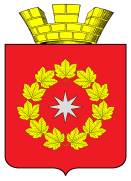 ПОСТАНОВЛЕНИЕадминистрации  городского поселения р.п.ОктябрьскийОктябрьского  муниципального  района Волгоградской областиот  12 декабря    2019 года                                                             № 12/249  Об утверждении Порядка и Перечня случаев оказания на возвратной и (или) безвозвратной основе за счет средств местного бюджета дополнительной помощи при возникновении неотложной необходимости в проведении капитального ремонта общего имущества в многоквартирных домах, расположенных на территории городского поселения р.п. Октябрьский Октябрьского муниципального района Волгоградской областиВ соответствии с Жилищным кодексом Российской Федерации, Бюджетным кодексом Российской Федерации, Федеральным законом от 21.07.2007 N 185-ФЗ "О Фонде содействия реформированию жилищно-коммунального хозяйства, Законом РФ от 04.07.1991 N 1541-1 (ред. от 20.12.2017) «О приватизации жилищного фонда в Российской Федерации» постановляю:    1.Утвердить Порядок и перечень случаев оказания на возвратной и (или) безвозвратной основе за счет средств местного бюджета дополнительной помощи при возникновении неотложной необходимости в проведении капитального ремонта общего имущества в многоквартирных домах, расположенных на территории городского поселения р.п. Октябрьский Октябрьского муниципального района Волгоградской области, согласно приложению .  2. Обнародовать  настоящее постановление в установленном порядке и разместить в сети Интернет на официальном сайте администрации городского поселения р.п. Октябрьский. 3. Контроль за исполнением настоящего постановления оставляю за собой. Глава городского поселения р.п. Октябрьский                                                    А.С. Стариков Приложение 1к постановлению администрациигородского поселения р.п. Октябрьский Октябрьского муниципального районаВолгоградской области от 12 декабря  №12/249Об утверждении Порядка и Перечня случаев оказания на возвратной и (или) безвозвратной основе за счет средств местного бюджета дополнительной помощи при возникновении неотложной необходимости в проведении капитального ремонта общего имущества в многоквартирных домах, расположенных на территории городского поселения р.п. Октябрьский Октябрьского муниципального района Волгоградской области  1. Настоящий Порядок и перечень случаев оказания на возвратной и (или) безвозвратной основе за счет средств бюджета городского поселения р.п. Октябрьский Октябрьского муниципального района Волгоградской области дополнительной помощи при возникновении неотложной необходимости в проведении капитального ремонта общего имущества в многоквартирных домах, расположенных на территории городского поселения р.п. Октябрьский разработаны в соответствии с Жилищным кодексом Российской Федерации, Бюджетным кодексом Российской Федерации, Федеральным законом от 21.07.2007 N 185-ФЗ "О Фонде содействия реформированию жилищно-коммунального хозяйства, Законом РФ от 04.07.1991 N 1541-1 (ред. от 20.12.2017) "О приватизации жилищного фонда в Российской Федерации" в целях оказания на возвратной и (или) безвозвратной основе за счет средств бюджета городского поселения р.п. Октябрьский Октябрьского муниципального района Волгоградской области дополнительной помощи при возникновении неотложной необходимости в проведении капитального ремонта общего имущества в многоквартирных домах, расположенных на территории городского поселения р.п. Октябрьский Октябрьского муниципального района Волгоградской области.     2.Получателем дополнительной помощи за счет средств бюджета городского поселения р.п. Октябрьский Октябрьского муниципального района Волгоградской области является специализированная некоммерческая организация, которая осуществляет деятельность, направленную на обеспечение проведения капитального ремонта общего имущества в многоквартирных домах, расположенных на территории городского поселения р.п. Октябрьский (далее – региональный оператор).   3.Оказание на безвозвратной основе дополнительной помощи за счет средств бюджета городского поселения р.п. Октябрьский Октябрьского муниципального района Волгоградской области  осуществляется в случае отсутствия возможности проведения капитального ремонта многоквартирного дома для ликвидации последствий аварии, иных чрезвычайных ситуаций природного или техногенного характера (далее – чрезвычайная ситуация) за счет средств регионального оператора в связи с превышением стоимости работ и (или) услуг, указанной в сметах на проведение капитального ремонта многоквартирного дома при ликвидации последствий чрезвычайной ситуации, над прогнозируемым совокупным объемом поступлений за счет уплаты взносов на капитальный ремонт в многоквартирном доме, собственники которого формируют фонд капитального ремонта на счете регионального оператора, в пределах срока действия региональной программы капитального ремонта (далее – превышение стоимости работ и (или) услуг для ликвидации чрезвычайной ситуации). Режим чрезвычайной ситуации должен быть введен Губернатором Волгоградской области.      Решение об отсутствии возможности проведения капитального ремонта многоквартирного дома для ликвидации чрезвычайной ситуации принимается региональным оператором в соответствии с подпунктом 7 пункта 8 Порядка принятия решения о проведении капитального ремонта общего имущества в многоквартирном доме по вопросам, предусмотренным пунктами 1-4 части 5 статьи 189 Жилищного кодекса Российской Федерации, в случае возникновения аварии, иных чрезвычайных ситуаций природного или техногенного характера.    4. Дополнительная помощь за счет средств бюджета городского поселения р.п. Октябрьский Октябрьского муниципального района Волгоградской области (далее – уполномоченный орган) предоставляется в пределах бюджетных ассигнований, предусмотренных в бюджете уполномоченного органа   на соответствующий финансовый год и плановый период, и лимитов бюджетных обязательств, утвержденных уполномоченному органу в установленном порядке на предоставление дополнительной помощи за счет средств городского поселения р.п. Октябрьский.   5.Дополнительная помощь за счет средств бюджета городского поселения р.п. Октябрьский Октябрьского муниципального района Волгоградской области предоставляется в целях частичного финансового обеспечения проведения капитального ремонта многоквартирного дома для ликвидации чрезвычайной ситуации в случае, указанном в пункте 3 настоящего Порядка.   6.Дополнительная помощь за счет средств бюджета городского поселения р.п. Октябрьский  носит целевой характер и не может быть использована на другие цели.  7.Дополнительная помощь за счет средств бюджета городского поселения р.п. Октябрьский Октябрьского муниципального района Волгоградской области. предоставляется, если региональный оператор соответствует на 1-е число месяца, предшествующего месяцу, в котором планируется заключение соглашения о предоставлении субсидии, следующим требованиям:-  не имеет неисполненной обязанности по уплате налогов, сборов, страховых взносов, пеней, штрафов, процентов, подлежащих уплате в соответствии с законодательством Российской Федерации о налогах и сборах;- не имеет просроченной задолженности по возврату в бюджет городского поселения р.п. Октябрьский  субсидий, бюджетных инвестиций, предоставленных в том числе в соответствии с иными правовыми актами, и иной просроченной задолженности перед бюджетом городского поселения р.п. Октябрьский;- не имеет фактов нецелевого использования субсидий из федерального бюджета, бюджета Волгоградской области, бюджета городского поселения р.п. Октябрьский.   8.Для получения дополнительной помощи за счет средств бюджета городского поселения р.п. Октябрьский региональный оператор в течение 2 рабочих дней со дня принятия решения об отсутствии возможности проведения капитального ремонта многоквартирного дома для ликвидации чрезвычайной ситуации представляет в уполномоченный орган следующие документы и сведения:- заявка-обоснование на предоставление дополнительной помощи за счет средств бюджета городского поселения р.п. Октябрьский с приложением документов и сведений (далее - заявка) по форме согласно приложению № 1 к настоящему Порядку;- сведения о соответствии требованиям, установленным пунктом 7 настоящего Порядка;-  копия постановления Губернатора Волгоградской области  о введении режима чрезвычайной ситуации;- копия акта обследования многоквартирного дома с указанием характера и объемов разрушений (повреждений) с приложением фото- и (или) видеоматериалов, подтверждающих разрушения (повреждения);- копии дефектных ведомостей и смет на проведение капитального ремонта многоквартирного дома при ликвидации последствий чрезвычайной ситуации, проверенные и согласованные региональным оператором;-  сведения о прогнозируемом совокупном объеме поступлений за счет уплаты взносов на капитальный ремонт в многоквартирном доме, в котором возникла чрезвычайная ситуация и собственники которого формируют фонд капитального ремонта на счете регионального оператора, в пределах срока действия региональной программы капитального ремонта.    9.Уполномоченный орган регистрирует документы и сведения в день их поступления.   10.Уполномоченный орган в течение 5 рабочих дней со дня регистрации документов и сведений осуществляет их проверку и принимает решение о возможности или невозможности предоставления дополнительной помощи за счет средств бюджета  городского поселения р.п. Октябрьский Октябрьского муниципального района Волгоградской области.    11.Решение о невозможности предоставления региональному оператору дополнительной помощи за счет средств бюджета городского поселения р.п. Октябрьский  принимается уполномоченным органом в случаях, если:- в дефектных ведомостях и сметах, представленных в соответствии с абзацем шестым пункта 8 настоящего Порядка, содержатся работы и (или) услуги, не предусмотренные перечнем услуг и (или) работ по капитальному ремонту общего имущества в многоквартирных домах, оказание и (или) выполнение которых финансируются за счет средств фонда капитального ремонта многоквартирных домов, сформированного исходя из минимального размера взноса на капитальный ремонт многоквартирных домов;- представленные региональным оператором документы и сведения, указанные в пункте 8 настоящего Порядка, не соответствуют требованиям, установленным настоящим Порядком;- не представлены (представлены не в полном объеме) документы и сведения, указанные в пункте 8 настоящего Порядка;-  в представленных документах и сведениях содержится недостоверная информация.   12.В случае принятия решения о невозможности предоставления региональному оператору дополнительной помощи за счет средств бюджета городского поселения р.п. Октябрьский Октябрьского муниципального района Волгоградской области уполномоченный орган в течение 3 рабочих дней со дня принятия решения извещает регионального оператора о принятом решении с указанием причины принятия такого решения.   13.В случае принятия решения о возможности предоставления региональному оператору дополнительной помощи за счет средств бюджета городского поселения р.п. Октябрьский   уполномоченный орган в течение 3 рабочих дней со дня принятия решения направляет региональному оператору проект соглашения о предоставлении дополнительной помощи за счет средств бюджета городского поселения г. Краснослободск в соответствии с типовой формой, утвержденной уполномоченным органом (далее – соглашение).   14. Региональный оператор в течение 5 рабочих дней со дня получения проекта соглашения представляет в уполномоченный орган подписанное со своей стороны соглашение для получения дополнительной помощи за счет средств бюджета городского поселения р.п. Октябрьский Октябрьского муниципального района Волгоградской области.   15.Уполномоченный орган не позднее 20 рабочих дней со дня принятия решения о возможности предоставления региональному оператору дополнительной помощи за счет средств бюджета городского поселения р.п. Октябрьский  заключает с региональным оператором соглашение, в котором предусматриваются:- реквизиты счета регионального оператора, на который подлежит перечислению дополнительная помощь за счет средств бюджета городского поселения р.п. Октябрьский.- обязательные условия предоставления дополнительной помощи за счет средств бюджета городского поселения р.п. Октябрьский , установленные статьей 781 Бюджетного кодекса Российской Федерации;- сроки, периодичность, порядок и формы представления региональным оператором отчетности об использовании дополнительной помощи за счет средств бюджета городского поселения р.п. Октябрьский;   16.В случае непредставления региональным оператором подписанного соглашения или его несоответствия установленной форме уполномоченный орган принимает решение об отказе в заключении соглашения и предоставлении дополнительной помощи за счет средств бюджета городского поселения р.п. Октябрьский, о чем направляет региональному оператору соответствующее уведомление в течение 3 рабочих дней со дня принятия указанного решения.   17.Перечисление дополнительной помощи за счет средств бюджета городского поселения р.п. Октябрьский Октябрьского муниципального района Волгоградской области осуществляется с лицевого счета уполномоченного органа, открытого в территориальном органе Федерального казначейства, на счет регионального оператора.  18. Расчет размера дополнительной помощи за счет средств бюджета городского поселения р.п. Октябрьский производится по формуле:V = Vсобир - Сработ, где:Vсобир - прогнозируемый совокупный объем поступлений за счет уплаты взносов на капитальный ремонт в многоквартирном доме, в котором возникла чрезвычайная ситуация, и собственники которого формируют фонд капитального ремонта на счете регионального оператора, в пределах срока действия региональной программы капитального ремонта;Сработ - стоимость работ и (или) услуг, указанная в сметах на проведение капитального ремонта многоквартирного дома при ликвидации последствий чрезвычайной ситуации.   19. Условиями предоставления дополнительной помощи за счет средств бюджета городского поселения р.п. Октябрьский Октябрьского муниципального района Волгоградской области региональному оператору являются:-  использование региональным оператором дополнительной помощи за счет средств бюджета городского поселения р.п. Октябрьский  в сроки, установленные соглашением;- представление отчета об использовании дополнительной помощи за счет средств бюджета городского поселения р.п. Октябрьский  в порядке, сроки и по форме, которые определены соглашением;- согласие регионального оператора на осуществление уполномоченным органом, предоставившим дополнительную помощь за счет средств бюджета городского поселения р.п. Октябрьский и органами муниципального финансового контроля проверок соблюдения региональным оператором условий, целей и порядка предоставления дополнительной помощи за счет средств бюджета городского поселения р.п. Октябрьский.      20.Региональный оператор несет ответственность за нецелевое использование дополнительной помощи за счет средств бюджета городского поселения р.п. Октябрьский в соответствии с действующим законодательством Российской Федерации.       21.В случае нарушений условий предоставления дополнительной помощи за счет средств бюджета городского поселения р.п. Октябрьский, нецелевого использования дополнительной помощи за счет средств бюджета городского поселения р.п. Октябрьский уполномоченный орган в течение 5 рабочих дней со дня установления указанных фактов направляет региональному оператору письменное уведомление о возврате дополнительной помощи за счет средств бюджета городского поселения р.п. Октябрьский.      22.Региональный оператор обязан перечислить денежные средства, полученные в виде дополнительной помощи за счет средств бюджета городского поселения р.п. Октябрьский, в бюджет городского поселения р.п. Октябрьский в течение 10 рабочих дней после получения письменного уведомления от уполномоченного органа о возврате дополнительной помощи за счет средств бюджета городского поселения р.п. Октябрьский. В случае отказа от добровольного возврата указанных средств их взыскание осуществляется в соответствии с действующим законодательством Российской Федерации.      23.Региональный оператор в течение первых 15 рабочих дней года, следующего за отчетным годом, возвращает в бюджет городского поселения р.п. Октябрьский остатки дополнительной помощи за счет средств бюджета городского поселения р.п. Октябрьский, не использованные в отчетном году.ФОРМАПриложение № 1к Порядку и перечню случаев оказания на возвратной и (или) безвозвратной основе за счет средств местного бюджета  дополнительной помощи при возникновении неотложной необходимости в проведении капитального ремонта общего имущества в многоквартирных домах, расположенных на территории городского поселения р.п. Октябрьский Октябрьского муниципального районаВолгоградской областиЗаявка-обоснованиена оказание на возвратной/безвозвратной основе за счет средств  местного бюджета   дополнительной помощи при возникновении неотложной необходимости в проведении капитального ремонта общего имущества в многоквартирных домах , расположенных на территории городского поселения р.п. Октябрьский Октябрьского муниципального района Волгоградской области_______________________________________________________________(наименование организации)ходатайствует об оказании на возвратной/безвозвратной основе за счет средств бюджета городского поселения р.п. Октябрьский Октябрьского муниципального района Волгоградской области дополнительной помощи при возникновении неотложной необходимости в проведении капитального ремонта общего имущества в многоквартирных(ом) домах(е), расположенных по адресам(у):____________________________________________________________________________________________________________________________.   С Порядком и перечнем случаев оказания на возвратной и (или) безвозвратной основе за счет средств бюджета городского поселения р.п. Октябрьский Октябрьского муниципального района Волгоградской области  дополнительной помощи при возникновении неотложной необходимости в проведении капитального ремонта общего имущества в многоквартирных домах, расположенных на территории городского поселения р.п. Октябрьский р.п. Октябрьский Октябрьского муниципального района Волгоградской области, ознакомлены и согласны. Достоверность предоставляемых сведений и целевое использование дополнительной помощи за счет средств бюджета городского поселения   в случае ее предоставления гарантируем.  Приложение:1) пояснительная записка, включающая в себя информацию о необходимости предоставления дополнительной помощи за счет средств бюджета городского поселения р.п. Октябрьский Октябрьского муниципального района Волгоградской области , на __л.;2) копии учредительных документов организации, заверенные подписью руководителя или уполномоченного лица и печатью регионального оператора, на __л.;3) банковские реквизиты организации с указанием счета регионального оператора для перечисления дополнительной помощи за счет средств бюджета городского поселения р.п. Октябрьский Октябрьского муниципального района Волгоградской области  на__л.;4) информация о планируемом использовании дополнительной помощи за счет средств бюджета городского поселения  р.п. Октябрьский Октябрьского муниципального района Волгоградской области,  на __л.Юридический адрес:_____________________________________________________________________________________________________Руководитель организации________________                               ___________________                                                    (подпись)                                     (расшифровка подписи)Контактный телефон:_______________________